Communiquez avec nous par téléphone au 506-455-9900Catégorie de projet (Cochez toutes les réponses) :Résumé
Indiquez brièvement ce que vous avez fait, et ce que vous n'avez pas accompli comme il était précisé dans votre convention de financement. Rendement et évaluation du projet : Veuillez fournir une évaluation et une appréciation du rendement de votre projet en fonction des mesures du rendement énoncées dans la convention de financement. Indiquez les problèmes survenus et expliquez comment ils ont été réglés. Prière aussi d'indiquer les résultats imprévus, les écarts budgétaires, les changements aux échéanciers et les recommandations concernant les travaux à l'avenir.1. Cour d’eau ou rivière(s) où le projet a été situé :2.  Veuillez fournir les informations suivantes si elles sont relatives à votre projet. Veuillez n’indiquer que des nouvelles réalisations qui n’étaient pas rapportés à la FCSA dans des projets antérieurs.Avez-vous utilisé le logo ou l'enseigne de la FCSA? Avez-vous donné une reconnaissance à la Fondation pour sa  subvention?     Expliquez la nature de la reconnaissanceIndiquez quels outils de communication ont été utilisés pour mettre le projet en évidence ainsi que le nombre d'outils (Cochez toutes les réponses qui s'appliquent). N'oubliez pas d'annexer les coupures de journaux au rapport final.4.  Soumettez-vous un rapport de projet autre que le présent rapport, disponible en pdf ou en format papier?  Si oui, veuillez nous en envoyer une copie.5.  Avez-vous envoyé vos données et résultats à un autre organismeou un centre de données où les gens peuvent accéder à l’information? Veuillez indiquer les organisations: 1. Nombre total de personnel (y compris de étudiants) rémunéré:2. Nombre total d’étudiants rémunérés :3. Les bénévoles impliqués dans le projet :Prière de fournir des états financiers détaillés des dépenses de la subvention de la FCSA, des contributions nature et autres fonds en 2022 en utilisant la feuille Excel intitulé « Rapport financier 2022 ».  Ne pas oublier d’annexer une copie des reçus de la FCSA à ce rapport final.De plus, veuillez fournir un budget pour l’année à venir, si votre projet se poursuivra en 2023, en utilisant la feuille Excel intitulé « Budget 2023 ».Afin que nous puissions améliorer notre processus, veuillez nous transmettre tous les commentaires ou suggestions concernant votre expérience par rapport à la FCSA.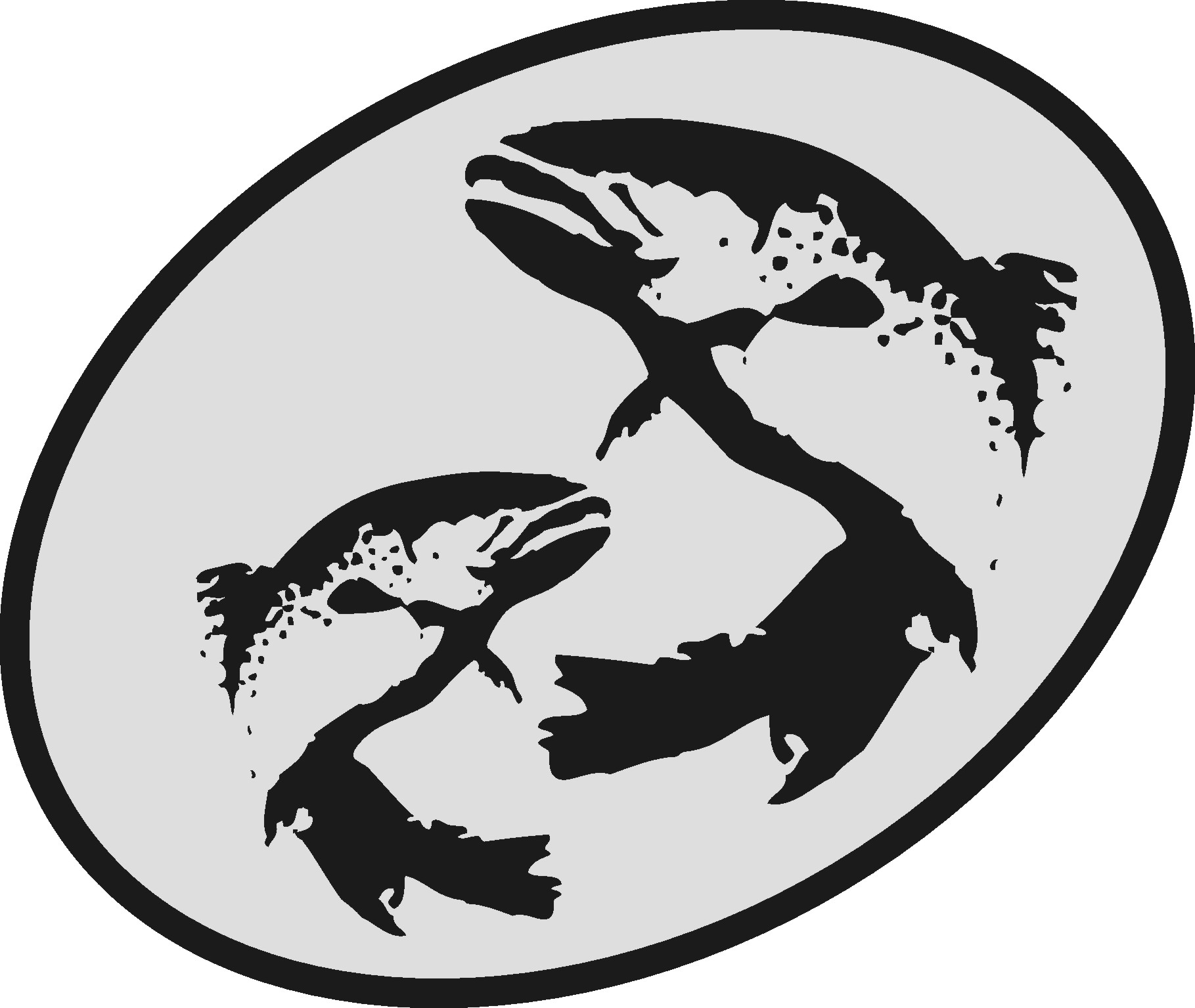 La Fondation pour la conservationdu saumon atlantiqueRapport de fin d'année Projets pluriannuelLe présent formulaire vise à simplifier la préparation du rapport de vos réalisations à la FCSA.  Veuillez l’utiliser pour votre rapport de fin d’année.  N'utilisez pas d'autres formats. La FCSA s’appuie sur de l’information exacte et transparente.  L’information que vous fournirez servira à documenter les réalisations précises et générales de votre projet ainsi que l’efficacité des subventions de la FCSA. Elle peut aussi faire l’objet d’une vérification. Ce rapport est distinct et peut être différent des autres rapports finals que vous pouvez préparer pour votre projet. La FCSA veut recevoir ces rapports en plus du présent rapport.Nota :Votre rapport de fin d’année et un état des dépenses sera dû à la date indiquée à l’Annexe C de votre Convention de financement. Annexez des copies des reçus pour toutes les dépenses subventionnées par la FCSATout solde non utilisé des fonds de la subvention de la FCSA doit être retourné à la FCSA.Ne « faites pas référence » aux pièces jointes ou insérer des liens au lieu de fournir l’information demandée dans le présent formulaire.Les rapports sont requis à la date convenue dans votre Convention de financement. S’il ne sont pas soumis, les futures demandes à la FCSA ne seront pas étudiées. Les dates de présentation des rapports peuvent être modifiées sur accord mutuel.Pour les projets situés au Nouveau-Brunswick ou au Québec ou résultant d’une proposition de recherche scientifique appliquée, prière de soumettre votre rapport accompagné d’une facture pour le paiement provisoire par courriel à  Henri Mallet à :  henri@salmonconservation.caPour les projets situés en Nouvelle-Écosse, à l’Île-du-Prince-Édouard ou à Terre-Neuve-et-Labrador, prière de soumettre votre rapport accompagné d’une facture pour votre paiement provisoire par courriel à Gert Lawlor à : gert@salmonconservation.ca Section A:  Renseignements sur le projetOrganisme :Organisme :Organisme :Organisme :Organisme :Organisme :Organisme :Organisme :Organisme :Organisme :Titre du projet :Titre du projet :Titre du projet :Titre du projet :Titre du projet :Titre du projet :Titre du projet :Titre du projet :Titre du projet :Titre du projet :Année de subvention acquise:Date de la fin du projet :Date de la fin du projet :Date de la fin du projet :Date de la fin du projet :L’année couverte par le présent rapport :L’année couverte par le présent rapport :1e année1e année2e année3e annéePersonne-ressource :Personne-ressource :Personne-ressource :Personne-ressource :Personne-ressource :Personne-ressource :Personne-ressource :Personne-ressource :Personne-ressource :Personne-ressource :Adresse :Adresse :Adresse :Adresse :Adresse :Adresse :Adresse :Adresse :Adresse :Adresse :Téléphone :Téléphone :Téléphone :Téléphone :Télécopieur :Télécopieur :Télécopieur :Télécopieur :Télécopieur :Télécopieur :Courriel :Courriel :Courriel :Courriel :Courriel :Courriel :Courriel :Courriel :Courriel :Courriel :Section B:  Description du projetÉlaboration d'un plan du bassin versant pour le saumon atlantique et son habitatProtection et restauration de l'habitat du saumon Reconstitution des stocks et restauration des populations de saumonRétablissement de l'accès à l'habitat essentiel du saumonInformation et sensibilisation concernant l'importance de la conservation du saumonIndicateurs de rendement (Important : Utiliser la formulation de l’ANNEXE « A » de la convention de financement)RésultatsSection C :  Résultats du projetCochezIndicateurMesureRéalisation du projetRéalisation du projetRéalisation du projetCochezIndicateurMesure1e année 20__2e année 20__3e année 20__Élaboration d’un plan du bassin versant pour le saumon atlantique et son habitatÉlaboration d’un plan du bassin versant pour le saumon atlantique et son habitatÉlaboration d’un plan du bassin versant pour le saumon atlantique et son habitatÉlaboration d’un plan du bassin versant pour le saumon atlantique et son habitatÉlaboration d’un plan du bassin versant pour le saumon atlantique et son habitatÉlaboration d’un plan du bassin versant pour le saumon atlantique et son habitatÉlaboration et mise en œuvre de plans de bassin versant Nombre de bassins versants visés par le projet :Élaboration et mise en œuvre de plans de bassin versant Nombre de plansÉlaboration et mise en œuvre de plans de bassin versant Km2 de bassin versant en cours de planification et établissement des priorités Restauration de l’habitat du saumonRestauration de l’habitat du saumonRestauration de l’habitat du saumonRestauration de l’habitat du saumonRestauration de l’habitat du saumonRestauration de l’habitat du saumonLongueur de l’habitat dans le cours d’eau restauréMètres (m)Superficie de l’habitat dans le cours d’eau restauréMètres carrés (m2)Longueur de l’habitat riverain restauré ou stabiliséMètres (m)Superficie de l’habitat riveraine restauré ou stabilisé Mètres carrés (m2)Arbres et arbustes plantés Nombre d'arbres et d'arbustes Ouvrages installés dans le cours d'eau Nombre d'ouvragesReconstitution des stocks et restauration des populations de saumonReconstitution des stocks et restauration des populations de saumonReconstitution des stocks et restauration des populations de saumonReconstitution des stocks et restauration des populations de saumonReconstitution des stocks et restauration des populations de saumonReconstitution des stocks et restauration des populations de saumonNombre total de poissons marquésNombre de poissonsNombre total de poissons relâchésNombre de poissonsRétablissement de l’accès essentiel à l’habitat du saumonRétablissement de l’accès essentiel à l’habitat du saumonRétablissement de l’accès essentiel à l’habitat du saumonRétablissement de l’accès essentiel à l’habitat du saumonRétablissement de l’accès essentiel à l’habitat du saumonRétablissement de l’accès essentiel à l’habitat du saumonRétablissement de l’accès à l’habitatMètres carrés (m2)Débris enlevésTonnesInformation et sensibilisation concernant l’importance de la conservation du saumonInformation et sensibilisation concernant l’importance de la conservation du saumonInformation et sensibilisation concernant l’importance de la conservation du saumonInformation et sensibilisation concernant l’importance de la conservation du saumonInformation et sensibilisation concernant l’importance de la conservation du saumonInformation et sensibilisation concernant l’importance de la conservation du saumonType de projetGestion communautaireType de projetInformation et sensibilisationType de projetFormation des bénévolesGroupes cibles et nombre de participantsNombre d'élèves de la maternelle à la 12e année Groupes cibles et nombre de participantsNombre d'étudiants postsecondaires Groupes cibles et nombre de participantsNombre de contacts auprès des propriétaires Groupes cibles et nombre de participantsNombre en urbanismeAutres indicateurs de succèsAutres indicateurs de succèsAutres indicateurs de succèsAutres indicateurs de succèsAutres indicateurs de succèsAutres indicateurs de succèsValeur ou unité de mesureValeur ou unité de mesureValeur ou unité de mesureSection D:  Communications et médiasOui______ NombreNonOui______ NombreNonOuiNonJournauxnombreEntrevueBrochureSite WebAutreOuiNonOuiNonSection E:  Ressources humainesavec la subvention de la FCSA :1e année2e année3e annéepar d'autres organismes :1e année2e année3e annéeavec la subvention de la FCSA :1e année2e année3e annéepar d'autres organismes :1e année2e année3e annéeNombre total de bénévoles :1e année2e année3e annéeNombre total d'heures travaillées1e année2e année3e annéeSection F:  État des dépensesSection G:  Recommandations à la FCSA